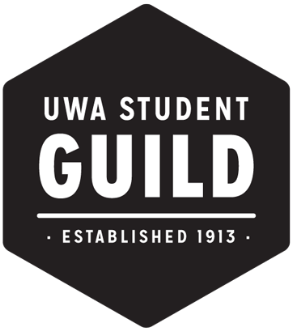 Thank you for logging your event, if there are any clashes or if we require further information we will be in contact Minor Event Criteria:
A minor event is one with ANY of the following features:Less than 50 people invitedNo alcohol May include an admission feeExamples; debates, lectures, discussion groups, film screeningsIf your event has guests under the age of 18 in attendance please complete the Medium EMP with a Planned ActivityMinor Event Criteria:
A minor event is one with ANY of the following features:Less than 50 people invitedNo alcohol May include an admission feeExamples; debates, lectures, discussion groups, film screeningsIf your event has guests under the age of 18 in attendance please complete the Medium EMP with a Planned ActivityMinor Event Criteria:
A minor event is one with ANY of the following features:Less than 50 people invitedNo alcohol May include an admission feeExamples; debates, lectures, discussion groups, film screeningsIf your event has guests under the age of 18 in attendance please complete the Medium EMP with a Planned ActivityMinor Event Criteria:
A minor event is one with ANY of the following features:Less than 50 people invitedNo alcohol May include an admission feeExamples; debates, lectures, discussion groups, film screeningsIf your event has guests under the age of 18 in attendance please complete the Medium EMP with a Planned ActivityOffice Use OnlyDate received:Received by:Approved by:	Comments:This form is for notification of the event only and will not be approved.This form must be scanned and submitted to events@guild.uwa.edu.au or printed and handed in at the UWA Student Guild Events Office.Please ensure that all criteria are filled before submitting the application.This form is for notification of the event only and will not be approved.This form must be scanned and submitted to events@guild.uwa.edu.au or printed and handed in at the UWA Student Guild Events Office.Please ensure that all criteria are filled before submitting the application.This form is for notification of the event only and will not be approved.This form must be scanned and submitted to events@guild.uwa.edu.au or printed and handed in at the UWA Student Guild Events Office.Please ensure that all criteria are filled before submitting the application.This form is for notification of the event only and will not be approved.This form must be scanned and submitted to events@guild.uwa.edu.au or printed and handed in at the UWA Student Guild Events Office.Please ensure that all criteria are filled before submitting the application.This form is for notification of the event only and will not be approved.This form must be scanned and submitted to events@guild.uwa.edu.au or printed and handed in at the UWA Student Guild Events Office.Please ensure that all criteria are filled before submitting the application.SECTION 1: EVENT DETAILS1.1 Event Details	SECTION 1: EVENT DETAILS1.1 Event Details	SECTION 1: EVENT DETAILS1.1 Event Details	SECTION 1: EVENT DETAILS1.1 Event Details	SECTION 1: EVENT DETAILS1.1 Event Details	Club Name: UnigamesClub Name: UnigamesClub Name: UnigamesClub Name: UnigamesClub Name: UnigamesEvent Name Boardgames AfternoonEvent Name Boardgames AfternoonEvent Name Boardgames AfternoonEvent Name Boardgames AfternoonEvent Name Boardgames AfternoonEvent Location/VenueCameron Hall Loft (and Unigames Clubroom)Event Location/VenueCameron Hall Loft (and Unigames Clubroom)Venue Type (stadium, hall, art gallery, etc)Large Room (and extra small room)Venue Type (stadium, hall, art gallery, etc)Large Room (and extra small room)Venue Type (stadium, hall, art gallery, etc)Large Room (and extra small room)Expected Attendance (max)30Expected Attendance (max)30Venue Capacity40Venue Capacity40Venue Capacity40Event DateStart Date:08/09/2014End Date:08/09/2014Event TimeStart time: 2pmEnd time:6pmEvent TimeStart time: 2pmEnd time:6pmSet up/Clean up TimeStart time:1pmEnd time:7pmSet up/Clean up TimeStart time:1pmEnd time:7pm1.2 Event ManagerEvent ManagerName: Rowan AshwinEmail Address: rowanashwin@hotmail.comContact Number: 0451 141 269Contact Number during the event: 0451 141 2691.3 Description of the EventDescribe the event and its main purposeBoard games afternoon, Unigames will provide the boardgames, all people need to do is turn up and play! The purpose is for the enjoyment of all our members, as well as a chance to advertise the club to the wider UWA community.List details of the type of entertainment being provided (if any)Will alcohol be served at your event?           Yes                                    No(If YES please complete either the Medium or Major EMP) Please attach promotion material showing this is advertised as an alcohol free event?1.4 Patron DetailsWho is the target audience?All UWA students who are interested in boardgames. As it is late in the year we do not expect under 18 year olds to attend.If there are non UWA students attending please explain why:     There are a few non UWA club members who have a chance of attending
Are there <18 attendees?     YesNo(If YES please complete the Medium EMP with a planned activity)
SECTION2 - RESPONSIBILITIES2.1 Public LiabilityHave you investigated public liability and duty of care issues and obtained appropriate insurance for the event?NoYes – Our Club is affiliated with the Guild therefore after approval, our event is covered by Guild’s Insurance PolicyYes – The event is covered by the University’s Insurance PolicyYes – otherIf other, please state:2.2 Subiaco Council RequirementsIf you are serving food do you need and have you applied for a food permit (see the Guild website ‘other forms’ tab for details on when you need a food permit)           Yes                   NoIf you are using electrical equipment in an outdoor venue have you researched electrical certification requirements?           Yes                   No2.2 Event ManagementPlease describe below how you will manage guests who arrive at you event intoxicated:They will not be allowed to participate in the event and will be asked to leave. Should they resist we will call security on 6488 3020Please describe how you will manage any guests requiring medical attention:Event organiser (Rowan Ashwin) has a first aid certificate. UCC has a First aid kit (which is immediately adjacent to the venue, and we are 1m away from guild during office hours in case of an emergency. Should a problem arise we will contact the guild and begin first aid treatment.3.0 DeclarationI agree to comply in all respects with the conditions and regulations for organising and running an event both on and/or off the University campus.Event Manager: Rowan AshwinSignature: RAADate: 28/08/2014